Заняття 2. Основи національної безпеки України. Національні інтереси України та загрози національній безпеці. Воєнна доктрина України.Навчальні питання. 1.Система світової колективної безпеки 2.Система національної безпеки України3.Національні інтереси України та загрози національній безпеці. 4. Воєнна доктрина України1.Система світової колективної безпеки У світовій практиці склалася і набула поширення система колективної безпеки як сукупність спільних заходів держав задля підтримання миру, запобігання війні, припинення актів агресії та надання колективної допомоги. Колективна безпека є системою спільних дій держав, установленою Статутом ООН для підтримки міжнародного миру й безпеки, запобігання (придушення) агресії. 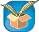 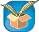 Наріжним каменем колективної безпеки є розуміння, що світ є неподільним, і кожний член системи має прийти на допомогу іншим дипломатичними засобами, економічними акціями і в екстремальних випадках — військовими засобами. Створення системи колективної безпеки передбачає застосування комплексу заходів політичного, економічного, правового характеру, а також військово-організаційних заходів. Колективна безпека різних держав ґрунтується на таких принципах: неподільність безпеки, коли агресія проти однієї держави-учасника вважається агресією проти решти держав-учасниць; усі держави-учасниці однаково відповідають за збереження безпеки; невтручання у внутрішні справи і врахування інтересів усіх учасників системи колективної безпеки; держави-учасниці гарантують колективну оборону; рішення з принципових питань забезпечення колективної безпеки ухвалюють на основі консенсусу. Держави-учасниці забезпечують необхідну відповідність складу збройних сил та коштів характерові військової загрози. Загальна зацікавленість держав у справі збереження міжнародного правопорядку сприяла створенню системи колективної безпеки. Колективна безпека як система спільних дій держав містить такі елементи: а) загальновизнані принципи сучасного міжнародного права, найважливішими з яких є принцип незастосування сили, непорушності кордонів, територіальної цілісності, невтручання у внутрішні справи; б) колективні заходи для запобігання й усунення загрози миру; в) колективні заходи з обмеження та скорочення озброєнь, аж до повного роззброєння. Колективні заходи для запобігання й усунення загрози миру та актів агресії як елемент колективної безпеки — це дії збройного або неозброєного характеру, що здійснюють групи держав або регіональні та універсальні організації, уповноважені на підтримку й відновлення міжнародного миру та безпеки. В основу створення системи колективної безпеки покладено принцип неподільності світу, змістом якого є небезпека військових конфліктів для всіх держав світу. Цей принцип вимагає від держав реагувати на будь-які порушення миру і безпеки в будьякому районі земної кулі, брати участь у спільних діях на основі Статуту ООН з метою запобігання або ліквідації загрози світу. У міжнародному праві розрізняють два види системи колективної безпеки: універсальну і регіональну. 2.Система національної безпеки України.Проблема національної безпеки України має кардинально важливе значення в контексті загального розвитку країни та її інтеграції до євроатлантичних структур і у світове співтовариство. У Законі України «Про національну безпеку України» зазначено, що національна безпека — це захищеність державного суверенітету, територіальної цілісності, демократичного конституційного ладу та інших національних інтересів України від реальних та потенційних загроз.  Відповідно до цього Закону державна політика у сферах національної безпеки і оборони спрямована на захист:  людини і громадянина — їхніх життя і гідності, конституційних прав і свобод, безпечних умов життєдіяльності;  суспільства — його демократичних цінностей, добробуту та умов для сталого розвитку;  держави — її конституційного ладу, суверенітету, територіальної цілісності та недоторканності;  території, навколишнього природного середовища — від надзвичайних ситуацій. Основними принципами, що визначають порядок формування державної політики у сферах національної безпеки і оборони, є: верховенство права, підзвітність, законність, прозорість та дотримання засад демократичного цивільного контролю за функціонуванням сектору безпеки і оборони та застосуванням сили; дотримання норм міжнародного права, участь в інтересах України у міжнародних зусиллях з підтримання миру і безпеки, міждержавних системах та механізмах міжнародної колективної безпеки; розвиток сектору безпеки і оборони як основного інструменту реалізації державної політики у сферах національної безпеки і оборони. Державна політика у сферах національної безпеки і оборони спрямовується на забезпечення воєнної, зовнішньополітичної, державної, економічної, інформаційної, екологічної безпеки, кібербезпеки України тощо. Стратегія національної безпеки України визначає: пріоритети національних інтересів України та забезпечення національної безпеки, цілі, основні напрями державної політики у сфері національної безпеки; поточні та прогнозовані загрози національній безпеці та національним інтересам України з урахуванням зовнішньополітичних та внутрішніх умов; основні напрями зовнішньополітичної діяльності держави для забезпечення її національних інтересів і безпеки; напрями та завдання реформування й розвитку сектору безпеки і оборони; 5) ресурси, необхідні для її реалізації3.Національні інтереси України та загрози національній безпеці. Якщо поняття національної безпеки виражає стан захищеності держави, її громадян від різних загроз, то поняття національних інтересів — зміст головних цінностей, цілей і прагнень суспільства й держави на конкретно-історичному етапі розвитку. У Законі України «Про національну безпеку України» вказано, що «національні інтереси — життєво важливі інтереси людини, суспільства і держави, реалізація яких забезпечує державний суверенітет України, її прогресивний демократичний розвиток, а також безпечні умови життєдіяльності і добробут її громадян». Фундаментальними національними інтересами України є: державний суверенітет і територіальна цілісність, демократичний конституційний лад, недопущення втручання у внутрішні справи України; сталий розвиток національної економіки, громадянського суспільства і держави для забезпечення зростання рівня та якості життя населення; інтеграція України в європейський політичний, економічний, безпековий, правовий простір, набуття членства в Європейському Союзі та в Організації Північноатлантичного договору, розвиток рівноправних взаємовигідних відносин з іншими державами. Явища, тенденції та чинники, що унеможливлюють чи ускладнюють або можуть унеможливити чи ускладнити реалізацію національних інтересів та збереження національних цінностей України, є загрозою національній безпеці країни.    Загрози національній безпеці України та відповідні пріоритети державної політики у сферах національної безпеки і оборони визначаються у Стратегії національної безпеки України, Стратегії воєнної безпеки України, Стратегії кібербезпеки України, інших документах з питань національної безпеки і оборони, які схвалює Рада національної безпеки і оборони України і затверджують укази Президента України. За спрямованістю загрози національній безпеці, управління, якими може здійснювати недержавна система національної безпеки, поділяють на такі види:  загрози конституційним правам і свободам людини і громадянина, індивідуальній, груповій та суспільній свідомості, духовному відродженню України;  загрози недержавному забезпеченню державної політики нацбезпеки України;  загрози розвитку вітчизняної індустрії недержавного забезпечення національної безпеки, у тому числі індустрію систем і засобів безпеки, забезпеченню потреб внутрішнього ринку в її продукції і виходу цієї продукції на світовий ринок, а також забезпеченню накопичення, збереження та ефективного використання вітчизняних ресурсів;  загрози безпеці систем і засобів безпеки як уже розгорнутих, так і таких, що створюють на території України.  Також до загроз віднесено діяльність на території України незаконних збройних формувань, яка спрямована на залякування населення та порушення функціонування органів державної влади. 4. Воєнна доктрина УкраїниВоєнна доктрина України (ВОД), яка визначає державну політику України у сфері оборони, є складовою частиною концепції національної безпеки та становить сукупність основоположних настанов і принципів щодо організації та забезпечення безпеки особи, народу і держави шляхом політичних, дипломатичних, економічних та воєнних заходів.. Перша редакція Воєнної доктрини України була ухвалена Постановою Верховної Ради України № 3529-XII 19 жовтня 1993 р. Друга редакція Воєнної доктрини України, яка мала оборонний характер та охоплювала воєнно-політичні, воєнно-технічні та воєнно-економічні аспекти, була ухвалена Указом Президента України № 648/2004 15 червня 2004 р. Третя редакція Воєнної доктрини України ухвалена РНБО України 2 вересня 2015 р. в умовах російської збройної агресії проти України 2014–2015 рр. і введена в дію 24 вересня того ж року Указом Президента України.  Нова Воєнна доктрина України: визначає Російську Федерацію воєнним супротивником України та умови звільнення тимчасово окупованих територій України; виходить із високої ймовірності великомасштабного застосування проти України воєнної сили як головної загрози національній безпеці України у воєнній сфері; підтверджує відмову від політики позаблоковості та відновлення стратегічного курсу на євроатлантичну інтеграцію; визначає ознаки виникнення збройного конфлікту всередині України, у т. ч. інспірованого іноземними державами; враховує зростання ролі інформаційно-психологічних операцій; наголошує на вдосконаленні системи мобілізаційної підготовки та мобілізації й суттєвого збільшення професійної складової в ЗСУ та інших військових формуваннях; формулює заходи з підготовки держави до оборони, необхідні для відновлення державного суверенітету та територіальної цілісності держави, а також завдання розвитку оборонного та безпекового потенціалу як необхідної умови відсічі агресії тощо. Розвиток національних Збройних сил та інших формувань України ― необхідна умова забезпечення могутності української держави. Важливим атрибутом незалежної України, гарантом її суверенітету та територіальної цілісності, компонентом Воєнної організації є Збройні Сили (іл. 3.1). Традиційно їх вважають головним інструментом державної політики в системі національної  безпеки України, який призначений для за-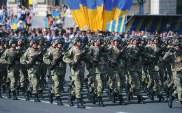 Іл. 3.1. День Збройних сил України  	хисту країни від ризиків та загроз у воєнній сфері.  Роль збройних сил пов’язують не тільки з проблемою безпосереднього збройного захисту держави, а й з проблемою формування та підтримання її іміджу як члена міжнародного співтовариства держав.  Стан і можливості ЗСУ ― це фактор, що є чинним за будь-яких міжнародних обставин, навіть в умовах стабільного миру та відсутності воєнно-політичних загроз національним інтересам нашої держави. Саме тому розвиток державного механізму України в політичних, економічних, соціальних аспектах має супроводжуватися та підкріплюватися адекватним розвитком ВОД, і перш за все ― її Збройних сил, які призначені гарантувати державний суверенітет, територіальну цілісність та забезпечувати надійний захист національних інтересів від воєнних загроз. 